1+3=	8-2=                 4-3=2+3=	8-4=		6-3=4+3=	8-6=	       5-3=       6+3=	8-5=	        8-3=3+3=	8-3=	       7-3=5+3=	8-7=	       9-3=        2+3=	9-5=	         8-4+1=2+5=	9-4=	         2+7-1=2+4=	9-7=	         5-3+4=2+7=	9-6=	        7-5-1=2+6=	9-8=	        6-2+5=6-0=	6+1+2=           … - 5= 45+0=	9-6+5=	             …+6 =98-8=	4+5-2=	            9 - …= 29-0=			   8-7+5=	            1 + … =99-6+2=	4+2-0=	0+8-7=5+2-4=	7-5+0=	8-6+2=4+5-1=	8-5-3=	1+2+4=6-2+5=	3+1+4=	5+1-3=__________________________________________________5+3-2-4+7=	6+3=	… -6 = 31+5+3-4+2=	9-5=	… + 4 = 94+4-7+6-3=	7-4=	  9 – 2 = 79-8+2+4-2=	3+5=	3 +… = 9Карточка 1.4 + 2 =	2 + 3 =	     1 + 2 + 2 =6 – 3 =	4 – 2 =	2 – 1 + 5 =5+ 1 =	5 – 3 = 	6 – 2 – 2 =6 – 4 =   	1 + 3 =	3 + 2 – 4 =__________________________________________________________________ Карточка 2.2 – 1 + 4 =	6+ 1 =	7 – 1 =4 + 2 – 3 =	5 + 2 =	7 – 5 =3 – 2 + 4 =	4 + 3 =	7 – 4 =5 + 1 – 4 =	7 – 6 =	7 – 3 =__________________________________________________________________Карточка 3.7 – 5 + 1 =	    6 – 2 + 3 =              10 – 9 + 6 =  	4 + 3 – 6 =	   1 + 6 – 5 =	8 + 2 – 7 =2 + 3 – 1 =	    5 – 3 + 4 =	                9+ 0 – 8 =  	3 + 3 + 1 =	    7 – 6 – 5 =	8 – 0 – 7 =4 + 3 – 5 – 0 + 6 + 1 – 6 + 2 + 4 =________________________________________________________________Карточка 4.Сравни. 3…4	3 + 4 ….2 + 4	8 – 2 ….5 + 36….2			8 – 5 ….8 - 3	7 – 3 …. 4 + 23….3			7 – 5 ….8 - 6	8 – 8 ….6 + 25….6		2 + 6 …5 + 3 	3 + 3 ….4 + 4  Реши геометрические задачи:а) Измерь длину отрезка и запиши результат. Начерти ещё один отрезок, который короче первого на 2 см.

б) Измерь длину каждой стороны треугольника и запиши результаты.
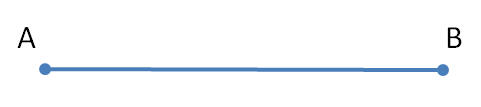 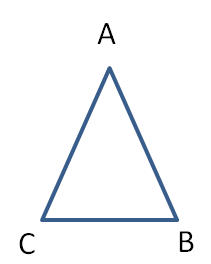 Реши геометрические задачи:а) Измерь длину отрезка и запиши результат. Начерти ещё один отрезок, который короче первого на 3 см.

б) Измерь длину каждой стороны четырёхугольника и запиши результаты.
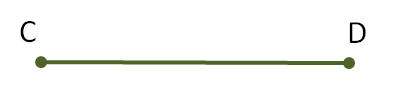 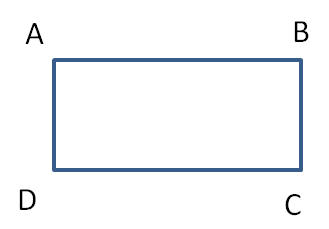 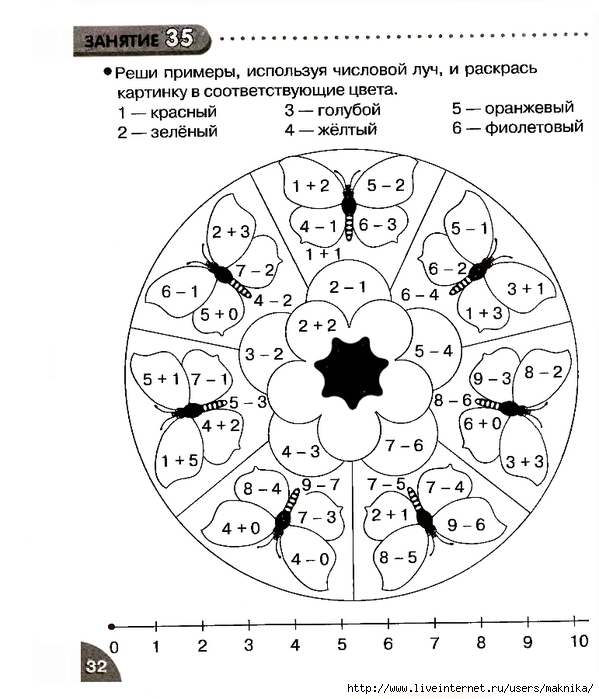 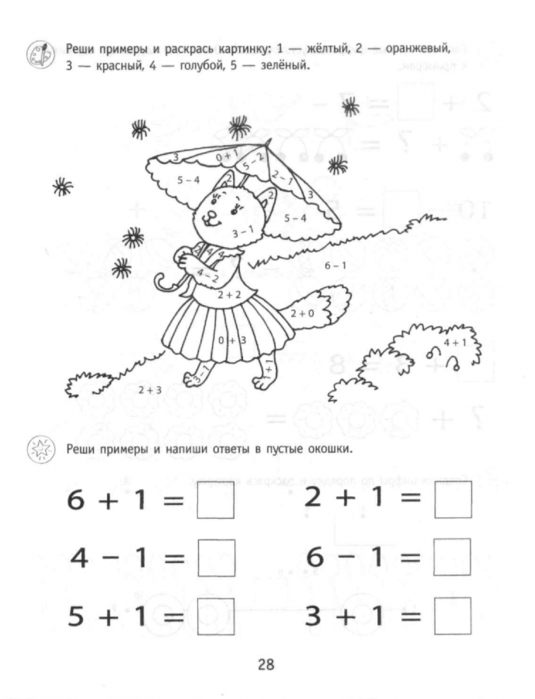 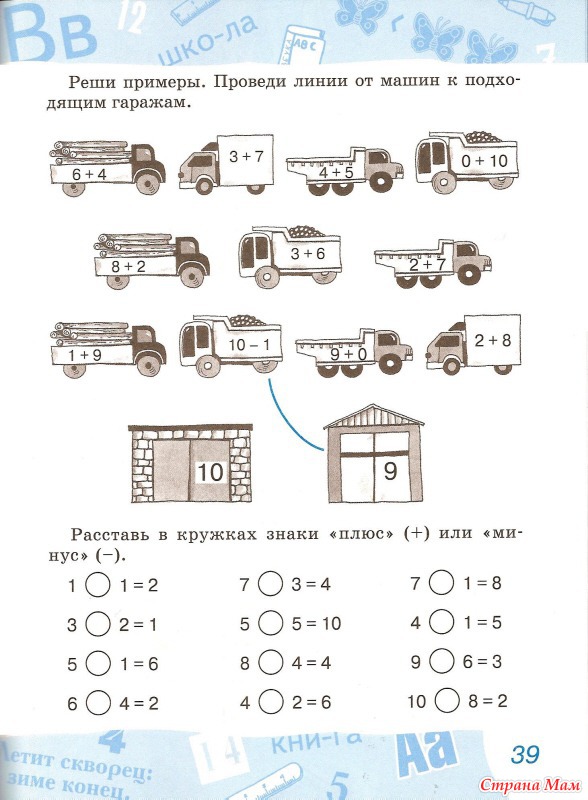 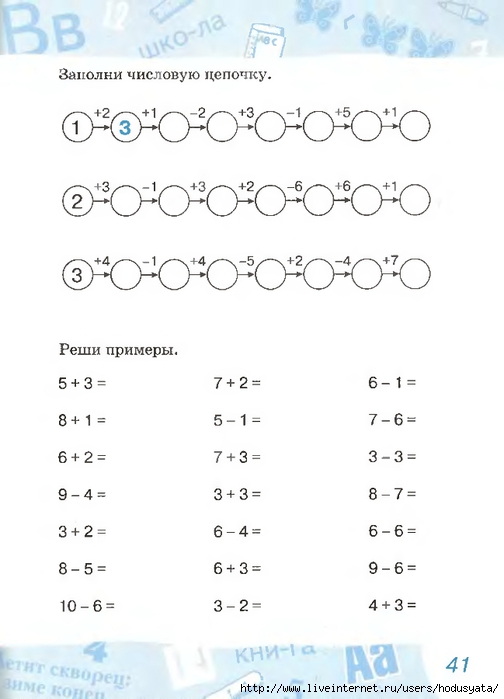 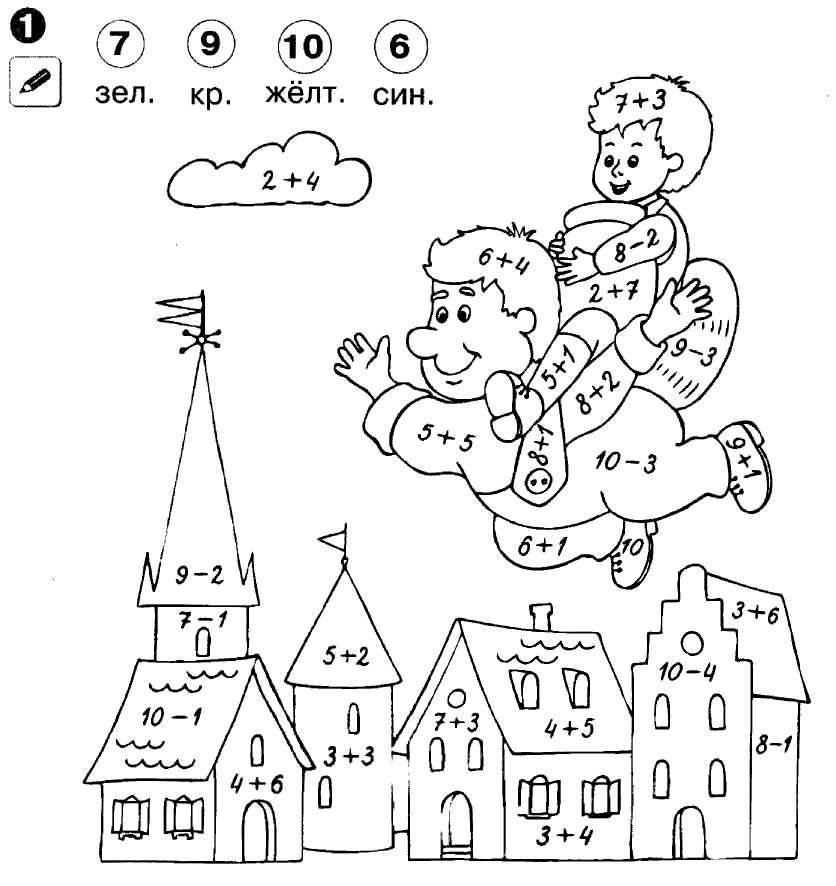 Задания для закрепления по математике распечатываете и выполняете на листах А4.